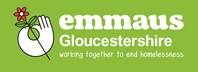 GDPR (General Data Protection Regulations)Privacy Statement – Emmaus Gloucestershire – Donors and SupportersIntroductionEmmaus Gloucestershire (“We“) promises to respect and keep safe any personal data you share with us, either directly or through third parties.  We aim to be clear about how we will use your data and not do anything you wouldn’t reasonably expect from us.For the purpose of the General Data Protection Regulation and the Data Protection Act 1998 the data controller is Emmaus Gloucestershire of Chequers Road, Gloucester, GL4 6PN, a registered charity with Charity Number: 1067483. What information will we collect?If you support us, for example make a donation, volunteer, register to fundraise, sign up for an event or offer to donate something to our shops, we will usually collect some or all of the following information:Your nameYour contact detailsYour bank or credit card detailsDetails of previous donations to usDetails of your intention to leave a gift to Emmaus Gloucestershire in your will (if applicable)Why do we collect your information?We collect your data in order to allow us to process your donation and keep in touch with you, if you tell us you are happy for us to do so. We will use your data to:Provide you with the information you asked forAdminister your donation or support your fundraising, including processing Gift AidKeep a record of your relationship with usEnsure we know how you prefer to be contactedHolding this information is necessary for our legitimate interests as a charitable organisation.If you make a significant donation as an individual we may undertake some brief research to create a donor profile. We will only use information which is available in the public domain in this process. If you do not wish us to undertake this research, you can opt out at any time by contacting us on 01452 413095 option 5 or in writing to Fundraising, Emmaus Gloucestershire, Chequers Road, Gloucester, GL4 6PN.How is your personal information collected?We collect information:When you ask us to collect a piece of furniture you are donatingWhen you make a Gift Aid declaration when donating goods to usWhen you opt into our communications by giving your personal information in our store or at other locations hosting Emmaus Gloucestershire eventsWhen you contact us to inform us that you wish to, or plan to, leave a gift in your will to Emmaus GloucestershireWhen you pass it to us directly by making a donation or signing up for our e-newsletterWhen you pass it to us indirectly by signing up to support us via a website such as Virgin Money Giving or Just Giving. These independent third parties will only do so when you have indicated that you wish to support Emmaus Gloucestershire and with your consent. You should check their Privacy Policy when you provide your information to understand fully how they will process your dataUsing our website Like most websites, we use “cookies” to help us make our site – and the way you use it – better. Cookies mean that a website will remember you. They’re small text files that sites transfer to your computer (or phone or tablet). They make interacting with a website faster and easier – for example by automatically filling your name and address in text fields.Emmaus Gloucestershire uses the emmaus.org.uk website, hosted by Emmaus UK. To find out more about how the website uses cookies, please read Emmaus UK’s cookies statementWe do not use cookies to collect personal data. The only personal data we collect via our website is via online forms that you may choose to complete. If you would prefer not to use Cookies you should change the settings in your browser.Direct MarketingWith your consent, we will contact you by either post or email to let you know about the progress we are making and to ask for donations or other support.  Our forms have clear marketing preference questions and we include information on how to opt out when we send you marketing. If you don’t want to hear from us, just let us know when you provide your data. If you change your mind at any time, just contact us on 01452 413095 option 5 or in writing to Fundraising, Emmaus Gloucestershire, Chequers Road, Gloucester, GL4 6PN.We do not sell or share personal details to third parties for the purposes of marketing. We will only share it with third parties who are providing a service for Emmaus Gloucestershire and only for the purpose of delivering this service.Data SharingWe may have to share your data with third parties, including third-party service providers.We require third parties to respect the security of your data and to treat it in accordance with the law.Why might you share my personal information with third parties?We will share your personal information with third parties where required by law, where it is necessary to administer the working relationship with you or where we have another legitimate interest in doing so.Which third-party service providers process my personal information?The following third-party service providers process personal information about you for the following purposes: Kudos  – provide our donor database serviceHMRC – If you tell us you would like us to claim Gift Aid on your donation, we will provide information to HMRC in order to make the Gift Aid claimHow secure is my information with third-party service providers?All our third-party service providers are required to take appropriate security measures to protect your personal information in line with our policies. We do not allow our third-party service providers to use your personal data for their own purposes. We only permit them to process your personal data for specified purposes and in accordance with our instructions.What about other third parties?We may share your personal information with other third parties, for example in the context of the possible sale or restructuring of the business. We may also need to share your personal information with a regulator or to otherwise comply with the law.Data securityWe have put in place measures to protect the security of your information. Details of these measures are available upon request.Third parties will only process your personal information on our instructions and where they have agreed to treat the information confidentially and to keep it secure.We have put in place appropriate security measures to prevent your personal information from being accidentally lost, used or accessed in an unauthorised way, altered or disclosed. In addition, we limit access to your personal information to those employees, agents, contractors and other third parties who have a business need to know. They will only process your personal information on our instructions and they are subject to a duty of confidentiality. We have put in place procedures to deal with any suspected data security breach and will notify you and any applicable regulator of a suspected breach where we are legally required to do so.Data retentionHow long do we keep hold of your information?We will only retain your personal information for as long as necessary to fulfil the purposes we collected it for, including for the purposes of satisfying any legal, accounting, or reporting requirements. Details of retention periods, for different aspects of your personal information, are available in our data protection policy which is available on request. To determine the appropriate retention period for personal data, we consider the amount, nature, and sensitivity of the personal data, the potential risk of harm from unauthorised use or disclosure of your personal data, the purposes for which we process your personal data and whether we can achieve those purposes through other means, and the applicable legal requirements.In some circumstances we may anonymise your personal information so that it can no longer be associated with you, in which case we may use such information without further notice to you.Your rights in connection with personal informationUnder certain circumstances, by law you have the right to:Request access to your personal information (commonly known as a “data subject access request”). This enables you to receive a copy of the personal information we hold about you and to check that we are lawfully processing itRequest correction of the personal information that we hold about you. This enables you to have any incomplete or inaccurate information we hold about you correctedRequest erasure of your personal information. This enables you to ask us to delete or remove personal information where there is no good reason for us continuing to process it. You also have the right to ask us to delete or remove your personal information where you have exercised your right to object to processing (see below)Object to processing of your personal information where we are relying on a legitimate interest (or those of a third party) and there is something about your particular situation which makes you want to object to processing on this ground. You also have the right to object where we are processing your personal information for direct marketing purposesRequest the restriction of processing of your personal information. This enables you to ask us to suspend the processing of personal information about you, for example if you want us to establish its accuracy or the reason for processing itRequest the transfer of your personal information to another partyIf you want to review, verify, correct or request erasure of your personal information, object to the processing of your personal data, or request that we transfer a copy of your personal information to another party, please contact us by telephone on 01452 413095 option 5, or send a description of the information you want to see and proof of your identity by post to Fundraising, Emmaus Gloucestershire, Chequers Road, Gloucester, GL4 6PN.No fee usually requiredYou will not have to pay a fee to access your personal information (or to exercise any of the other rights). However, we may charge a reasonable fee if your request for access is clearly unfounded or excessive. Alternatively, we may refuse to comply with the request in such circumstances.What we may need from youWe may need to request specific information from you to help us confirm your identity and ensure your right to access the information (or to exercise any of your other rights). This is another appropriate security measure to ensure that personal information is not disclosed to any person who has no right to receive it.Keeping our records up to dateWhere possible we use publicly available sources to keep your records up to date; for example, the Post Office’s National Change of Address database and information provided to us by other organisations as described above.It is important that the personal information we hold about you is accurate and current. Please keep us informed if your personal information changes during your working relationship with usFor further information see the Information Commissioner’s guidanceWe may change this Privacy Policy from time to time.  If we make any significant changes in the way we treat your personal information we will make this clear on the Emmaus Gloucestershire website or by contacting you directly.If you have any questions, comments or suggestions, please let us know by contacting us by telephone on 01452 413095 option 5, or by writing to Fundraising, Emmaus Gloucestershire, Chequers Road, Gloucester, GL4 6PN.